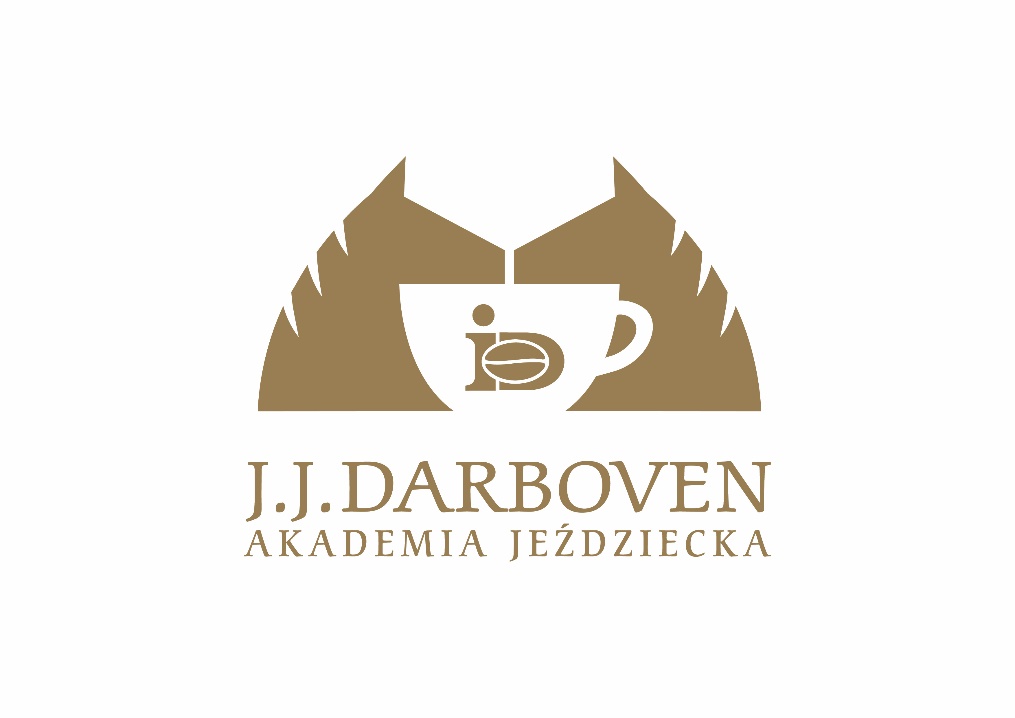 Zasady korzystania z ujeżdżalniPostanowienia niniejszego regulaminu odnoszą się do każdej osoby korzystającej z ujeżdżalni Akademii Jeździeckiej J.J. Darboven.Każdy jeździec korzystający z ujeżdżalni zobowiązany jest do zapoznania się i przestrzegania Regulaminu Akademii Jeździeckiej J.J. Darboven.Ujeżdżalnia jest monitorowana 24 godziny na dobę.Prosi się o nie pozostawianie śmieci, kubków po kawie na bandach i na terenie hali.  Ujeżdżalnia znajduje się do dyspozycji jeźdźców codziennie w godzinach od 8.00 do 21.00. Na czas m.in. szkoleń, konsultacji, wynajmu hali przez innych użytkowników, przygotowań technicznych itp. ujeżdżalnia może być wyłączona w określonych godzinach z użytkowania.Wchodząc i wychodząc z hali (przed otwarciem drzwi) należy uprzedzić przebywających na hali głośnym „UWAGA”.Wrota otwieramy szeroko – tak, aby koń nie zaczepił żadnym elementem sprzętu o skrzydło drzwi. Zobowiązuje się korzystających z hali do zbierania odchodów koni.Zabrania się lonżowania, oraz pozostawiania koni bez opieki – w czasie, gdy na hali znajduje się szkółka. W sytuacji, gdy na terenie ujeżdżalni znajduje się koń bez jeźdźca, wszyscy jeźdźcy są zobowiązani przerwać jazdę do czasu, kiedy koń zostanie opanowany. Jeźdźcy mijają się zawsze na lewą rękę.Pierwszeństwo mają jeźdźcy: poruszający się wyższym chodem, lub wykonujący zadane ćwiczenie; na lewą rękę; po ścieżce wzdłuż ściany ujeżdżalni przed jeźdźcami wykonującymi inne figury.Jeźdźcy pracujący na kole, lub wolcie pozostawiają linię ścieżki wzdłuż ścian ujeżdżalni wolną dla innych jeźdźców poruszających się po niejW przypadku wyniknięcia sporu dotyczącego pierwszeństwa korzystania z ujeżdżalni, uznaje się, iż pierwszeństwo mają zajęcia jazdy konnej szkółki Akademii Jeździeckiej J.J. Darboven, jednakże instruktor może udzielić pozwolenia na wjazd na ujeżdżalnię innym jeźdźcom. Po każdym zakończonym treningu należy posprzątać używane przez siebie wyposażenie, jak np. przeszkody, drągi i złożyć je w miejscu do tego przeznaczonym. Na terenie ujeżdżalni obowiązuje bezwzględny zakaz palenia tytoniu i spożywania alkoholu, lub innych substancji odurzających. Osoba naruszająca postanowienia niniejszego regulaminu może zostać poproszona o opuszczenie terenu Akademii.